Name 						___________   Date 			 Pd 	
Unit 1:  “For Every ….. there is….”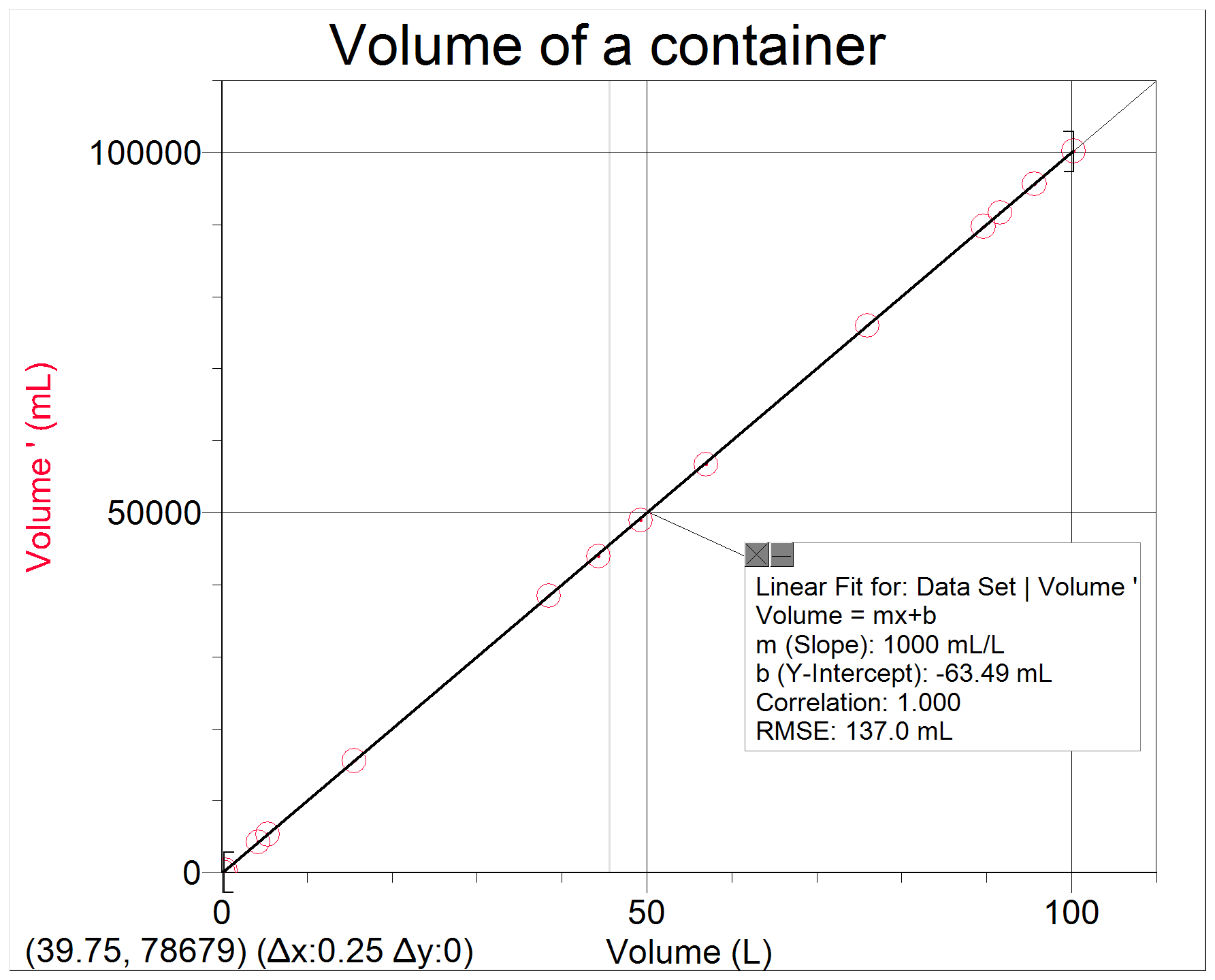 Write a mathematical equation for the relationship in the form y = mx + b.  Include a value for the slope.What are the units of the slope?Write a “For Every” statement that describes the meaning of the slope.What is the volume of the container in Liters when we measure it to be 624 mL?  Show some work.What is the dependent variable________________? What is the independent variable______________?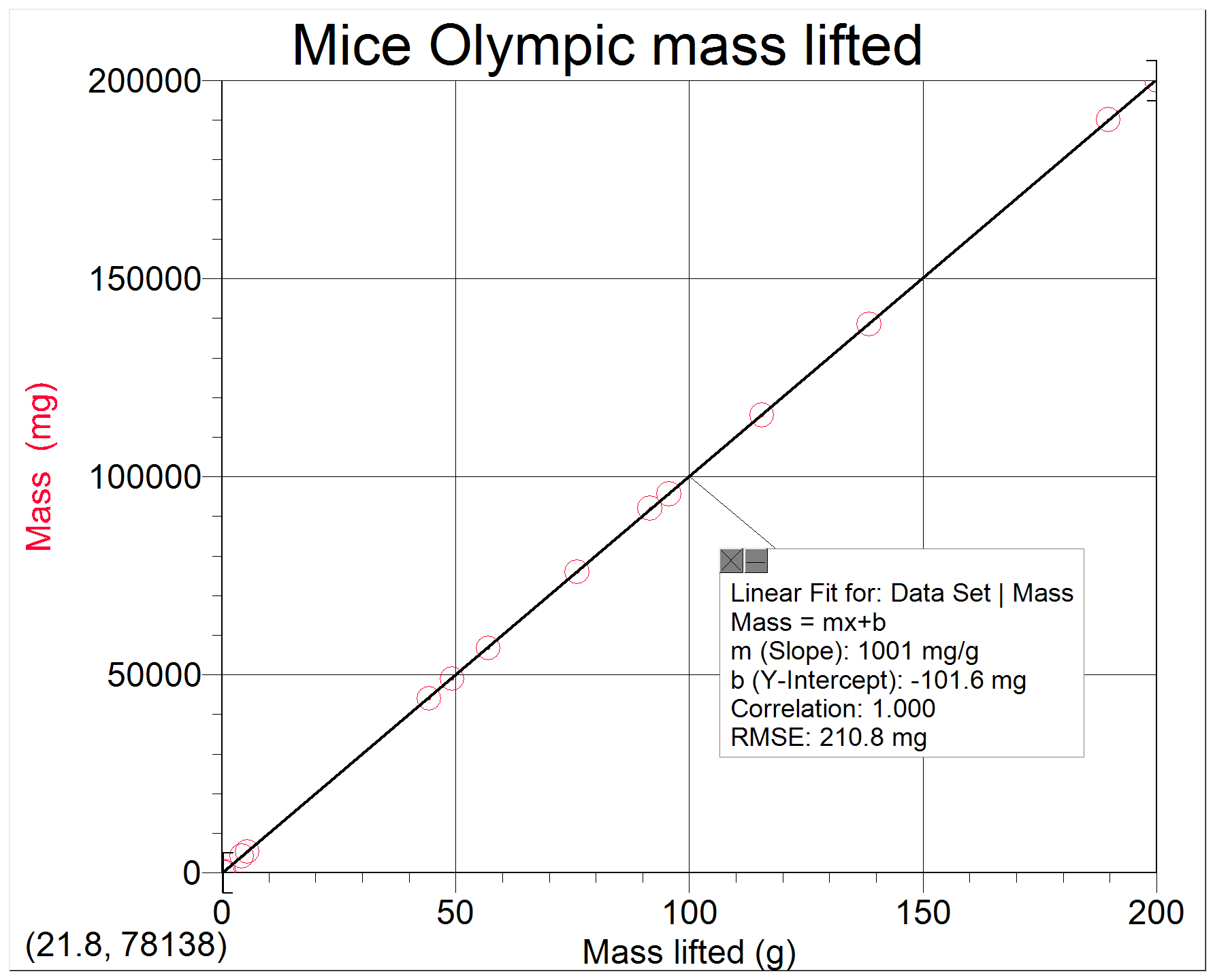 What is the value of the y-intercept________________?What is the meaning of the y-intercept for this particular data set?Write a mathematical equation for the relationship in the form y = mx + b.  Just write “m” for the slope.What is the slope of the line?  Show some work. (Include Units)Write a “For Every” statement that describes the meaning of the slope.